Чек-лист для обсуждения проектов ТУПлов на уровне ГУПНаименование ГУП ________________Хирургия_______________Наименование Комитета __________Урология__________________Наименование ОП  Урология и андрология взрослая, детскаяпротоколЗАСЕДАНИЯ Комитета ГУП УрологияУМО по направлению подготовки - ЗдравоохранениеОнлайн                                                                                     03.02.2022 годаПредседатель: Главный внештатный уролог КЗ, член  корр. НАН РК, д.м.н., проф Алчинбаев М.К.Председатель ГУП: Саркулов Марат Нукинович	Заместитель председателя ГУП Аккалиев Мерхат ЫнтабековичСекретарь ГУП: Айтжанов Нурлан ЖанбырбаевичЧлены комиссии: Бейсенов К.Т., Суранчиев А.Ж., Жантелиева Л.А.Повестка дняУтверждение проекта ТУП по специальности «Урология и андрология взрослая, детская» Докладчик:  Саркулов Марат Нукинович - к.м.н., доцент кафедры хирургических болезней №2 (урология)Согласно решению протокола УМО по направлению Здравоохранение с членами ГУП а так же главными внештатными специалистами проводилось обсуждение проекта Типовой программы резидентуры – Урология и андрология взрослая, детская.По соответствию перечня наиболее распространенных заболеваний по профилю специальности выступил Суранчиев А.Ж.Пункт 4 изменить:«Аномалии органов мочевыделительной системы»Пункт 5 изменить:«Аномалии половой системы у мужчин»Пункт 16 изменить:«Особенности дизурии у женщин»Решение:Проект ТУПа по специальности резидентуры «Урология и андрология взрослая, детская» принять. Председатель ГУП                                                        Саркулов Марат НукиновичСекретарь ГУП                                                Айтжанов Нурлан Жанбырбаевич№/пКритерийСоответствие примечаниеПримечание1Наименование в соответствии с приказом от 25 мая 2021 года № ҚР ДСМ - 43Соответствует Урология и андрология взрослая, детская.-2Продолжительность программы в годах в соответствии с приказом МЗ от 31 июля 2015 года № 6473-3Указанием квалификации по завершению обученияСоответствует врач уролог и андролог взрослый, детский-4Оформление учебного плана (первая таблица) по образцусоответствует-5Наличие перечня наиболее распространенных заболеваний и состояний, подлежащих диагностике и лечению (далее Перечень нозологий)Имеется -6Соответствие Перечня нозологий НПА РК по профилю специальностиИмеетсяПункт 4 изменить:«Аномалии органов мочевыделительной системы»Пункт 5 изменить:«Аномалии половой системы у мужчин»Пункт 16 изменить:«Особенности дизурии у женщин»7Наличие практических навыков, манипуляций, процедур с указанием количестваИмеется-8Соответствие навыков, процедур уровню квалификации выпускникаСоответствует-9Соответствие проекта ТУПл международным рекомендациям/трендамСоответствует-10Указание коллектива разработчиков с контактными данными для обратной связиСаркулов М.Н., ответственный по курсу урологии, ЗКМУ им. Марата Оспанова, к.м.н., доцентЖантелиева Л.А., заместитель председателя правления АО НЦ урологии им. академика Б.У.Джарбусынова по науке и постдипломному образованию, д.м.н.11Наличие протокола (дата, место, формат проведения) обсуждения в Комитете с явочным листом№1 от 02.02.2022г в онлайн формате12Привлечение к обсуждению заинтересованных сторон (указать кто участвовал), особо выделить гл. внештатных специалистовГлавный внештатный уролог КЗ член корр. НАН РК д.м.н., проф Алчинбаев М.К.Суранчиев А.Ж.Аккалиев М.Ы.Курмангалиев О.М.Жантелиева Л.А.Бейсенов К.Т.13Критерии на усмотрение ГУП--14Критерии на усмотрение ГУП--15Критерии на усмотрение ГУП--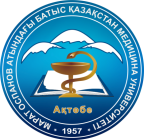 УМО по направлению подготовки - ЗдравоохранениеУМО по направлению подготовки - ЗдравоохранениеГУП УрологияРедакция: 1ГУП УрологияСтраница 1 из 1